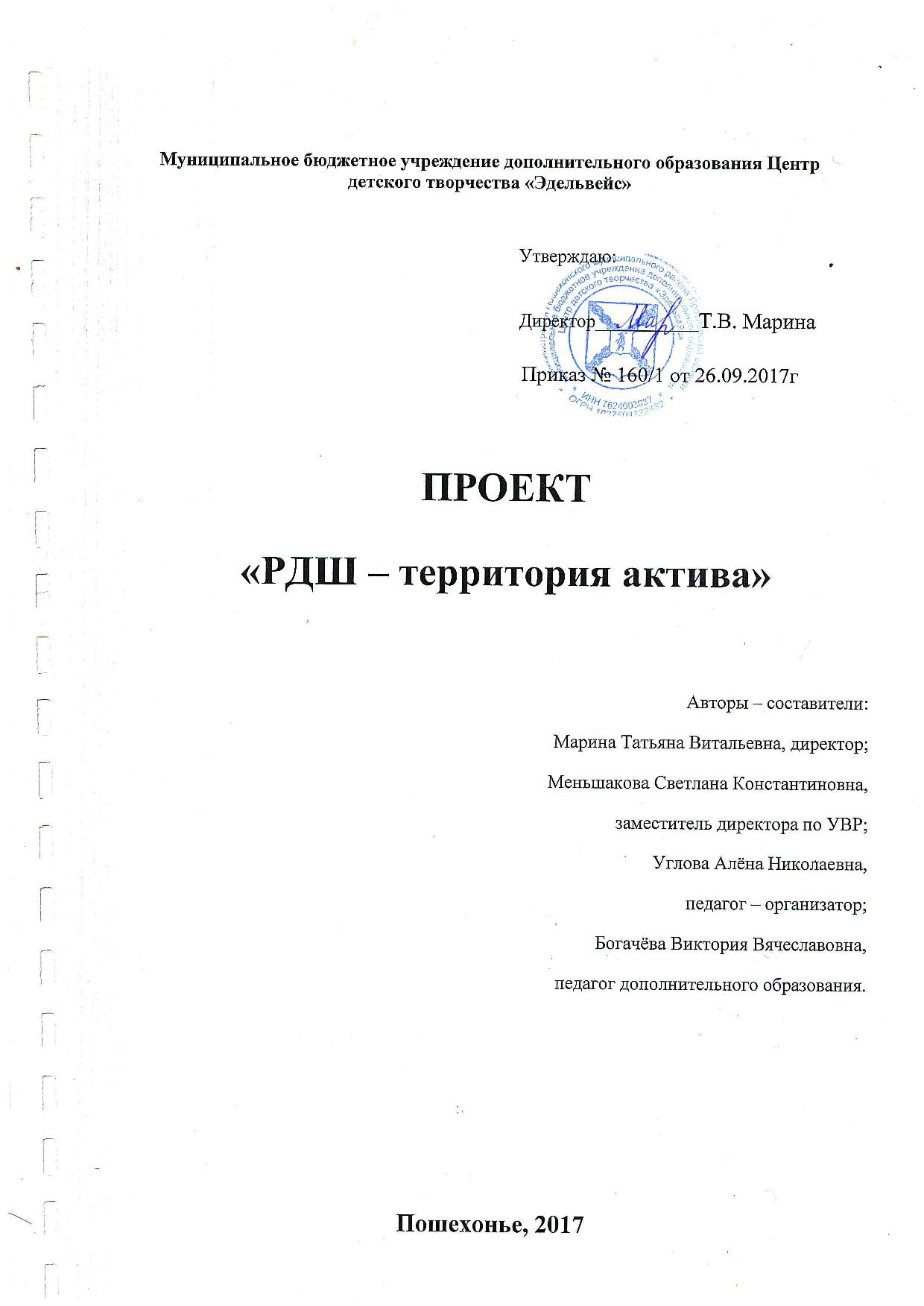 Пояснительная записка      29 октября 2015 года Президент России Владимир Владимирович Путин подписал Указ «О создании Общероссийской общественно-государственной детско-юношеской организации «Российское движение школьников. Учредительный съезд РДШ состоялся 28 марта 2016 г. в Московском Государственном университете им. М.В. Ломоносова, где был выбран глава движения космонавт, Герой России Сергей Рязанцев и сопредседатели – телеведущая, российский журналист Яна Чурикова и победитель конкурса «Учитель года России – 2014» Алла Головенькина. На учредительном съезде был принят Устав Общероссийской общественно-государственной детско-юношеской организации «Российское движение школьников».       Российское движение школьников (РДШ) — общественно-государственная детско-юношеская организация, деятельность которой целиком сосредоточена на развитии и воспитании школьников.       Российское движение школьников — надежный государственный партнёр для всех частных и общественных проектов, ориентированных на школьников и их интересы. Движение строит работу на принципах сотрудничества и созидания.      Движение стремится стать сервисной площадкой, чтобы оказывать максимальное содействие в развитии школьников, выступая навигатором существующих и создающихся возможностей в нашей стране.Актуальность проекта:Для современного российского общества актуальна потребность в социально активной позиции детей и молодежи. В условиях перехода на новые стандарты образования главными становятся задачи формирования позитивных лидерских качеств личности молодого человека, включение его в различные виды деятельности на всех этапах жизни. Понятно, что формирование лидеров в обществе не может быть стихийным процессом. Этот процесс необходимо организовать, учитывая потребность подрастающего поколения в социально и творчески развивающих услугах, в развитии инициативы и самодеятельности. Особенно важно это в процессе реализации идей Российского движения школьников, в которое вливается все больше  школ. РДШ рассматривается нами как школа социализации, школа самостоятельности, школа взросления. Наша поддержка РДШ, таким образом, это желание создать условия для обретения школьниками навыков социального творчества, гражданского становления, самостроительства жизни.Цели проекта:- содействие в совершенствовании социальной активности обучающихся, гражданской ответственности, высокой духовности личности;– содействие в совершенствовании государственной политики в области воспитания подрастающего поколения;– содействие формированию личности на основе присущей российскому обществу системы ценностей.Задачи проекта:Формирование единого воспитательного пространства, обеспечивающего реализацию взаимодействия ученического самоуправления, детского общественного объединения, партнеров РДШ для проектов деятельности участников первичного отделения РДШ;Использование Дней единых действий РДШ как технологии, позволяющей организовать поддержку и реализацию 4 ведущих направлений деятельности РДШ с целью развития проектной деятельности;Развитие системы методического сопровождения деятельности первичного отделения РДШ в отрядах;Формирование единой информационной среды для развития и масштабирования инновационной, проектной, социально-преобразованной деятельности РДШ;Нормативно – правовые документы, на основании которых разработан проект:ФЗ «Об образовании в РФ» от 29.12.2012 273;Федеральный закон "О государственной поддержке молодежных и детских общественных объединений" от 28.06.1995;Конвенции ООН «О правах ребенка»;Указ Президента Российской Федерации от 29 октября 2015 г. № 536 «О создании Общероссийской общественно-государственной детско-юношеской организации «Российское движение школьников»;Устав общероссийской общественно-государственной детско-юношеской организации «Российское движение школьников»Проект составлен на основе Устава общероссийской общественно-государственной детско-юношеской организации «Российское движение школьников»Принципы формирования отделения РДШмассовость и добровольность участия;дифференциация интересов обучающихся с учетом уровня и иерархии их потребностей, эмоционально-волевой и ценностно-нравственной сферы;вариативность выбора разнообразных сфер общения и отношений в воспитательном пространстве;субъект-субъектные отношения между взрослыми и детьми в процессе их совместной деятельности.Вид проекта: долгосрочный Информационно-техническое обеспечение: сайт учреждения, сайт РДШ, официальные группы РДШ в соц. сетях, нормативные документы РДШ, вебинары.Оборудование: компьютер, мультимедийное оборудование, фото, видео аппаратура.Формы работы: семинары, проектная деятельность, акции, соревнования, конкурсы, форумы, игры, коллективно-творческие дела, беседы,.Организаторами и руководителями проекта являются:Муниципальное бюджетное учреждение дополнительного образования Центр детского творчества «Эдельвейс», исполняет организационное, информационное и консультативное обеспечение.Управление проектом: контроль за выполнением проекта и координация деятельности возлагаются на рабочую группу: Марина Т.В., директор;Меньшакова С.К., заместитель директора по УВР; Углова А.Н., педагог-организатор;Богачева В.В., педагог дополнительного образования.Рабочая группа анализирует ход выполнения плана действий по реализации проекта, вносит предложения по его коррекции, осуществляет организационное, информационное и методическое обеспечение реализации проекта, информирует о ходе реализации проекта. Участники проекта: педагоги и обучающиеся  ОО района.Время реализации проекта: 2017-2020 годы.Содержание проектаЭтапы реализации Проекта: Реализация проекта проходит по направлениям  деятельности РДШВ основе направлений деятельности РДШ является личностное развитие ребёнка:ТворчествоПопуляризация профессийЗдоровый образ жизниЛичностное развитие (творческое развитие, популяризация здорового образа жизни и спорта, выбор будущей профессии)Кураторы: Мосулина В.В., педагог дополнительного образования;Жарова А.Е., педагог дополнительного образования;Творческое развитие:Организация творческих событий - фестивалей и конкурсов, акций и флешмобов;Поддержка детских творческих проектов и продвижение детских коллективов;Реализация культурно-образовательных программ - интерактивных игр, семинаров, мастер-классов, открытых лекториев, встреч с интересными людьми; организация киноклубов;Проведение культурно-досуговых программ - посещение музеев, театров, концертов; организация экскурсий;Проведение образовательных программ по повышению квалификации инструкторского и педагогического состава, а также руководителей общественных организаций.Популяризация ЗОЖ среди школьников:Организация профильных событий - фестивалей, конкурсов, соревнований, акций и флешмобов;Организация туристических походов и слетов;Организация мероприятий, направленных на популяризацию комплекса ГТО;Поддержка работы школьных спортивных секций;Проведение образовательных программ – интерактивных игр, семинаров, мастер-классов, открытых лекториев, встреч с интересными людьми;Проведение образовательных программ по повышению квалификации инструкторского и педагогического состава, а также руководителей общественных организаций.Популяризация профессий:Проведение образовательных мероприятий и программ, направленных на определение будущей профессии - интерактивных игр, семинаров, мастер-классов, открытых лекториев, встреч с интересными людьми;Популяризация научно-изобретательской деятельности;Поддержка и развитие детских проектов;Организация профильных событий - фестивалей, конкурсов, олимпиад, акций, флешмобов. Проведение образовательных программ по повышению квалификации инструкторского и педагогического состава, а также руководителей общественных организаций.Гражданская активность(добровольчество, поисковая деятельность, изучение истории России, краеведение, создание и развитие музеев)Куратор: Торопова С.А., педагог дополнительного образования.Добровольчество – это реализация личностного потенциала, самовыражение и самоопределение, профессиональное ориентирование, приобретение полезных навыков, новые знакомства и море позитивных эмоций, это не просто хобби, а стиль жизни.Включаясь в увлекательную добровольческую деятельность, ты сможешь:Оказывать помощь социально-незащищенным группам населения, формировать ценности доброты и милосердия.Участвовать в организации культурно-просветительских мероприятий в музеях, библиотеках, домах культуры, театрах, кинотеатрах, культурных центрах, парках и т.д.Стать волонтёром спортивных, образовательных, социокультурных мероприятий местного, регионального и всероссийского уровней.Стать организатором Всероссийских профилактических акций, участвовать в работе школьных отрядов ЗОЖ, стать частью Всероссийского общественного движения "Волонтёры медики".Присоединиться к движению "Волонтёры Победы" и вместе с ними помогать ветеранам, заниматься благоустройством памятных мест, организовывать исторические квесты, сохранять историю своего рода и, главное, стать волонтёром мероприятий, приуроченных к Дню Победы в Великой Отечественной войне.Поисковая деятельность - это возможность отправиться в настоящую поисковую экспедицию, поучаствовать в раскопках в местах боевых действий, увековечить память об исторических событиях и судьбах Героев Отечества, присоединиться к одному из отрядов Поискового движения России.Краеведение, школьные музеи - это проекты развития школьных музеев России, историко-краеведческой работы, позволяющей узнать об истории и культуре Малой Родины, это познавательные и увлекательные путешествия по самым интересным местам нашей страны.Увлекаясь этой работой, у тебя появится возможность:Участвовать в управлении школьным музеем, разработать и реализовать свои творческие, исследовательские, этнокультурные, выставочные и экскурсионные проекты.Присоединиться к Всероссийской туристско-краеведческой экспедиции "Я познаю Россию", предложить свой маршрут и пройти по маршрутам истории, культуры и природы малой Родины.Военно-патриотическое направление(юные армейцы, юные спасатели, юные казаки, юные пограничники, юный спецназ Росгвардии, юные друзья полиции, юные инспектора движения)Куратор: Смирнова М.Ю., педагог дополнительного образования.Работа военно-патриотических клубов и вовлечение в неё детейОрганизация профильных событий, направленных на повышение интереса у детей к службе в ВС РФ, в том числе военных сборов, военно-спортивных игр, соревнований, акций;Проведение образовательных программ – интерактивных игр, семинаров, мастер-классов, открытых лекториев, встреч с интересными людьми и Героями России.Проведение образовательных программ по повышению квалификации инструкторского и педагогического состава, а также руководителей общественных организаций и военно-патриотических клубов.Информационно-медийное направление(большая детская редакция, создание школьных газет, радио и телевидения, работа с социальными сетями, подготовка информационного контента, дискуссионные площадки)Кураторы: Богачёва В.В., педагог дополнительного образования;Светлова Е.А., художник.Работу  с детским активом  РДШ организует и проводит  старший вожатый  МБУ ДО ЦДТ «Эдельвейс»: Углова Алёна Николаевна Поддержка талантливых юных журналистов;Создание и развитие школьных медиацентров, в том числе газет и журналов, радио и телевидения, новостных групп в социальных сетях;Повышение уровня школьных СМИ и пресс-центров;Большая детская редакция;Создание единого медиапространства для школьников;Проведение пресс-конференций, фестивалей, творческих конкурсов для школьников;Проведение образовательных программ по повышению квалификации педагогического состава, а также руководителей общественных организаций.Ступени РДШРоссийское движение школьников включает в себя 3 основные ступени. Рассматривая эти ступени можно примерно описать модели личности выпускников каждой ступени.1.Модель личности выпускника первой ступени – 1-4 классы:ребенок физически и духовно здоровый, любящий природу, свое село, край, Родину, Россиюребенок, имеющий чувство ответственности за порученное дело, за свои поступки;ребенок, приученный в жизни в коллективе бережливый, аккуратный, организованный, трудолюбивый, самостоятельный, коммуникабельный.2.Модель личности выпускника второй ступени – 5-9 классы:подросток, осознающий цели жизни;подросток с устойчивой потребностью в самореализации самовоспитании;подросток, обладающий таким запасом духовных и нравственных качеств как: порядочность, честность, сострадание и толерантность3.Модель личности выпускника третей ступени – 10-11 классы:это свободная личность, с высоким уровнем самосознания и самоуважения;физически и психически здоровый человек с устойчивой потребностью к здоровому образу жизни;знающий свою историю, традиции и обычаи, любящий малую и большую РодинуПродукт проекта:Мультимедийный продукт (фильм о деятельности площадки РДШ в МБУ ДО ЦДТ «Эдельвейс»);Форум «РДШ- территория актива»Основными результатами реализации Проекта станут:Предоставление детям возможности выбора деятельности и общения, создание условий для социализации личности;Повышение роли самоуправления в детской организации;Совершенствование форм и методов работы по направлениям РДШ;Реализация творческого, интеллектуального и лидерского потенциала;Подведение итогов и награждение активистов организации РДШ на форуме «РДШ -территория актива».Приложение 1План мероприятий по внутрифирменному обучению.  Приложение 2План мероприятий по созданию первичного отделения детской организации РДШПриложение 3 Примерный план мероприятий отделения РДШ в МБУ ДО ЦДТ «Эдельвейс» на 2017-2018 годЭтапыСодержание работыСрокиэтап – «Подготовительный» Создание рабочей группыИзучение нормативных документов, разработка необходимых документов в рамках проектаФормирование  Штаба первичного отделения МБУ ДО ЦДТ «Эдельвейс»Изучение возможных условий реализации проекта.Формирование направлений работы РДШ, выборы органов самоуправлениязнакомство с атрибутикой детской организацииАпробация различных форм работы по выбранным направлениям.Обучение актива РДШ ОУ (один раз в месяц)2017 – 2018 учебный год2 этап – «Организационное становление детской организации» Проведение обучающих семинаров, распределение направлений деятельности РДШ Разработка проектов педагогами МБУ ДО ЦДТ «Эдельвейс» по направлениям деятельности РДШ.Регистрация в РДШ, Участие в мероприятиях РДШ, Создание страницы РДШ на сайте учреждения, публикации материалов, статей о деятельности РДШ.Реализация проекта (апробация)Координирование направлений деятельности.Декабрь 2017г.- декабрь 2019г.3этап – «Стабильное развитие программы и итоги» 1. Подведение итогов реализации проекта, соотношение результатов реализации проекта с поставленными целями и задачами,  2.Анализ , выявление перспектив и определение путей дальнейшего развития. 3.Проведение итогового семинара.4.Обобщение и оформление результатов. Публикации в СМИ.Январь 2020г.- май 2020г.№ЗадачаМероприятиеСрок реализацииКонечный продукт деятельностиОтветственный1.Повышение компетентности педагогических работников по вопросам деятельности  общественно-государственной детско-юношеской организации «Российское движение школьников» в Ярославской области Установочный семинар.«Как устроено российское движение школьников, для чего оно нужно?(Новые возможности для школьников и молодежи)». Нормативно-правовая база  деятельности РДШ.Составление перечня образовательных учреждений, состоявших в детско-юношеских объединениях РДШ в районе, регистрация.Механизм регистрации на официальном сайте РДШ.Создание первичной организации в ОО.Обсуждение плана работыНоябрь–       2017Вовлечение  участников.Пропаганда деятельности РДШ.Активизация работы по данному направлению в ОО.Администрация 2.Повышение компетентности педагогических работников  по направлениям деятельности отделения РДШ в ЦентреОбучающий семинар.1. Методические рекомендации по работе направлений деятельности отделения РДШ для ДО Центра.2.  Методические рекомендации для старшего вожатого образовательной организации. Должностная инструкция старшего вожатого.3. Выбор направлений деятельности отделения РДШ в ДО. 4. Оказание помощи в разработке проектов для проведения  мероприятий в ОО, реализующих план работы отделения РДШ5. Обсуждение плана работыДекабрь 2017Формирование  новых  компетенций у представителей РДШ в ДО Центра.Администрация, педагоги3.Получение информации о разработке проектов по деятельности ОО, реализующих план работы отделения РДШСеминар – практикумПроектная деятельность по направлениям  деятельности РДШ в ОО.Март 2018Повышение уровня и качества разрабатываемой методической продукции в ОО, реализующих план работы отделения РДШАдминистрация, педагоги3.Разработка и наполнение страницы отделения РДШ на сайте МБУ ДО ЦДТ «Эдельвейс» Сбор и анализ информации об участии представителей детско-юношеских объединений, имеющихся в ДО Центра, в мероприятиях отделения  РДШ.Отчеты, мониторинг.Май 2018Презентационные материалы;Обмен опытомНаличие страницы, отражающей деятельность отделения  РДШ в МБУ ДО ЦДТ «Эдельвейс».Администрация, педагоги№МероприятияСрокиОтветственные1.Ознакомление участников образовательного процесса с Указом президента РФ от 29.10.2015г. №536 «О создании общероссийской общественно-государственной детско-юношеской организации «Российское движение школьников»Ноябрь 2017Директор, заместитель директора2.Издание приказа о создании взрослой рабочей группы и назначении координатора, кураторов- педагогов руководителей направлений по созданию первичного отделения детской организации в ЦентреНоябрь-декабрь 2017Директор 3.Определение условий развития деятельности детской организации РДШ Ноябрь-декабрь 2017Директор, заместитель директора4.Мероприятия, нацеленные на обсуждение перспектив создания детской организации (РДШ)(семинары-практикумы, обучающие семинары, собрания).В течение годаЗаместитель директора, педагоги5.Участие в муниципальных, региональных, всероссийских этапах конкурсах и акциях движения РДШВ течение годаЗаместитель директора, педагоги6.Организация и работа сайта первичного отделения РДШВ течение годаОтветственный за сайт№Название мероприятияСроки Ответственный Направление «Личностное развитие»Направление «Личностное развитие»Направление «Личностное развитие»Направление «Личностное развитие»1.1Участие во Всероссийской акции, посвященной международному Дню матери, мероприятия, посвященные дню материНоябрь 2017Координатор, куратор, педагоги1.2Профилактические беседы с обучающимися  «Ответственный возраст», «Профилактика правонарушений», «Мои права и обязанности» 20ноября 2017Координатор, куратор, педагоги1.3Новогодний калейдоскоп: игровые программыДекабрь 2017Координатор, куратор, педагоги1.4Международный день борьбы с курением17.11Координатор, куратор, педагоги1.5День защитника ОтечестваФевраль 2018Координатор, куратор, педагоги1.6Международный женский деньМарт 2018Координатор, куратор, педагоги1.7Единый день профориентации «Ярмарка учебных заведений»01.04Координатор, куратор, педагоги1.8Всемирный день здоровья07.04Координатор, куратор, педагогиНаправление «Гражданская активность»Направление «Гражданская активность»Направление «Гражданская активность»Направление «Гражданская активность»2.1Организация и проведение мероприятий:«День России»«День Конституции Российской Федерации»«День государственного флага»12 июня12 декабря22 августаКоординатор, куратор, педагоги2.2День памяти жертв ДТП. АкцияКоординатор, куратор, педагоги2.3Акция «Алая ленточка», посвященная Дню памяти жертв СПИДА01.12.17Координатор, куратор, педагоги2.4День солидарности в борьбе с терроризмом03.12.17Координатор, куратор, педагоги2.5Конкурс рисунков «Символы моей страны»Январь 2018Координатор, куратор, педагоги2.6Международный день родного языка21.02.2018Координатор, куратор, педагоги2.7День космонавтики. Гагаринский урок «Космос-это мы»12.04. 2018Координатор, куратор, педагоги2.8День Земли22.04.18Координатор, куратор, педагоги2.9Акция «Чистый город, чистый двор»Апрель 2018Координатор, куратор, педагоги2.10Акция «Ветеран живет рядом»Координатор, куратор, педагоги3. Военно-патриотическое направление3. Военно-патриотическое направление3. Военно-патриотическое направление3. Военно-патриотическое направление3.1День неизвестного солдата.«Имя твое неизвестно - подвиг твой бессмертен!»03.12.17Координатор, куратор, педагоги3.2День героев Отечества. Военно-патриотические эстафеты09.12.17Координатор, куратор, педагоги3.4День снятия блокады г. Ленинграда26.01.18Координатор, куратор, педагоги3.5День воинской славы России. День разгрома советскими войсками немецко-фашистких войск в Сталинградской битве.02. 02.2018Координатор, куратор, педагоги3.6День памяти о россиянах, исполнявших служебный долг за пределами Отечества15.02.2018Координатор, куратор, педагоги3.7Международный день освобождения узников фашистских лагерей- просмотр презентаций, беседы11.03.2018Координатор, куратор, педагоги3.8Участие в акциях:«Георгиевская ленточка»«Парад победителей»«Стена памяти»Май 2018Координатор, куратор, педагоги3.9День Победы – возложение цветов к памятникам и чествование ветеранов, участие в шествии «Бессмертный полк»9 мая 2018Координатор, куратор, педагогиИнформационно-медийное направлениеИнформационно-медийное направлениеИнформационно-медийное направлениеИнформационно-медийное направление4.1Создание своего сайта в соц. сетяхДекабрь-январьОтветственный за сайт4.2Конкурс стенгазет «РДШ, вперед!»Май 2018Координатор, куратор, педагоги4.3Освещение всех событий отделения РДШ в соцсетях и СМИВ течение годаКоординатор, кураторПодведение итогов деятельности отделения Общероссийской общественно-государственной детско-юношеской организации «Российское движение школьников» в МБУ ДО ЦДТ «Эдельвейс» за 2017-2018 год.Подведение итогов деятельности отделения Общероссийской общественно-государственной детско-юношеской организации «Российское движение школьников» в МБУ ДО ЦДТ «Эдельвейс» за 2017-2018 год.Подведение итогов деятельности отделения Общероссийской общественно-государственной детско-юношеской организации «Российское движение школьников» в МБУ ДО ЦДТ «Эдельвейс» за 2017-2018 год.Подведение итогов деятельности отделения Общероссийской общественно-государственной детско-юношеской организации «Российское движение школьников» в МБУ ДО ЦДТ «Эдельвейс» за 2017-2018 год.	Форум «РДШ- территория актива»Май-июньКоординатор, куратор